Aktualne działania-„Aktywni w działaniu – słupski wolontariat”W ramach realizacji projektu będziemy popularyzować działalność ochotniczą oraz zachęcać młodzież do włączenia się w aktywność wolontarystyczną ukierunkowaną na rzecz słupskich środowisk, osób/podmiotów potrzebujących.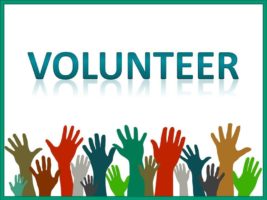 Zamierzeniem Regionalnego Centrum Wolontariatu w Słupsku jest przygotowanie wolontariuszy do profesjonalnego świadczenia pracy ochotniczej oraz promocja idei wolontariatu poprzez ukazywanie korzyści płynących z aktywności społecznej – zarówno dla wolontariuszy jak i osób/podmiotów korzystających z ich pracy.Chcemy także zachęcać do zaangażowania się w działania prospołeczne wszystkich mieszkańców Słupska, które to działania są także doskonałą okazją do rozwoju osobistego, jak również jedną z alternatywnych form spędzania czasu wolnego.Wszystkie działania, uczestnictwo w projekcie jest bezpłatne.Oferta projektowa:a) przeprowadzenie 4 szkoleń dla wolontariuszy przygotowujących do świadczenia pracy ochotniczej uzupełnionych o wiadomości dotyczące realizacji własnych przedsięwzięć wolontarystycznych. Zajęcia będą prowadzone metodą wykładowo- warsztatową, treści merytoryczne będą wzbogacane o ćwiczenia aktywizujące grupę, pozwalające na przyswojenie materiału w sposób atrakcyjny i efektywny .Program zajęć będzie obejmował następujące zagadnienia:1. Wolontariat – czym jest, jaka jest idea pracy wolontarystycznej.2. Kto może świadczyć pracę ochotnicza i w jakich miejscach?3. Rodzaje wolontariatu – akcyjny i stały ( systematyczny)4. Motywacja do pracy wolontarystycznej – korzyści dla wolontariusza i korzystającego z jego pracy5. Moje działania ochotnicze- co chciał(a)bym zrobić dla lokalnego srodowiska?6. Etyka pracy wolontariuszab) wsparcie rzeczowe i merytoryczne dla 4 grup inicjatywnych (członkami grup będzie młodzież w wieku od 12 do 19 lat), którzy w oparciu o wiadomości zdobyte na szkoleniu oraz wsparcie ze strony Regionalnego Centrum Wolontariatu w Słupsku napiszą krótki wniosek na przeprowadzenie autorskiej inicjatywy wolontarystycznej.Każda grupa otrzyma od nas materiały niezbędne do realizacji inicjatywy – dlatego tak ważne jest prawidłowe napisanie wniosku ( formularze rozdamy na każdych szkoleniach i omówimy jak należy je wypełnić aby uzyskać wsparcie rzeczowe). Pomysły na realizację inicjatywy mogą dot. dowolnego obszaru życia społecznego (pomoc społeczna, ekologia, ochrona zdrowia, kultura, edukacja itp – do decyzji wolontariuszy). Przykładowe działania: mogą to być akcje typu – promocja zdrowego stylu życia, zajęcia artystyczne dla przedszkolaków, czy wieczorek taneczny dla seniorów.c) pomoc i nadzór nad realizacją inicjatyw oraz publikacja sprawozdań z przeprowadzonych działań jako forma promocji aktywności wolontarystycznej młodych ludzi, a także źródło inspiracji i pomysłów dla innych grup wolontarystycznych.Czas trwania projektu: od 3 września 2018  do 30 listopada 2018Finansowanie: Miasto Słupsk, Regionalne Centrum Wolontariatu w Słupsku